РЕШЕНИЕВ соответствии с Решением Городской Думы Петропавловск-Камчатского городского округа от 31.10.2013 № 145-нд «О наградах и почетных званиях Петропавловск-Камчатского городского округа» Городская Дума Петропавловск-Камчатского городского округаРЕШИЛА:1. Наградить Почетными грамотами Городской Думы Петропавловск-Камчатского городского округа за значительный вклад в обеспечение электроснабжения Петропавловск-Камчатского городского округа в результате многолетнего добросовестного труда, высокого уровня профессионализма следующих работников филиала «Камчатский» акционерного общества «Оборонэнерго»:Мартыненко Артема Александровича – заместителя главного инженера;Хивренко Владислава Анатольевича – электромонтера оперативно-выездной бригады 4 разряда.2. Разместить настоящее решение на официальном сайте Городской Думы Петропавловск-Камчатского городского округа в информационно-
телекоммуникационной сети «Интернет».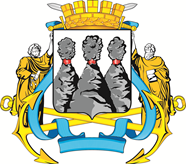 ГОРОДСКАЯ ДУМАПЕТРОПАВЛОВСК-КАМЧАТСКОГО ГОРОДСКОГО ОКРУГАот 23.12.2020 № 841-р34-я сессияг.Петропавловск-КамчатскийО награждении Почетными грамотами Городской Думы Петропавловск-Камчатского городского округа работников филиала «Камчатский» акционерного общества «Оборонэнерго»Председатель Городской Думы Петропавловск-Камчатского городского округа                             Г.В. Монахова